De vaste commissie voor Veiligheid en Justitie heeft een aantal vragen ter beantwoording voorgelegd naar aanleiding van de brief van 12 september 2016 van mijn ambtsvoorganger inzake het bericht ‘Voor het eerst baby in vondelingenkamer’. Bijgaand stuur ik u, mede namens de Staatssecretaris van Volksgezondheid, Welzijn en Sport, het antwoord op dit verslag schriftelijk overleg.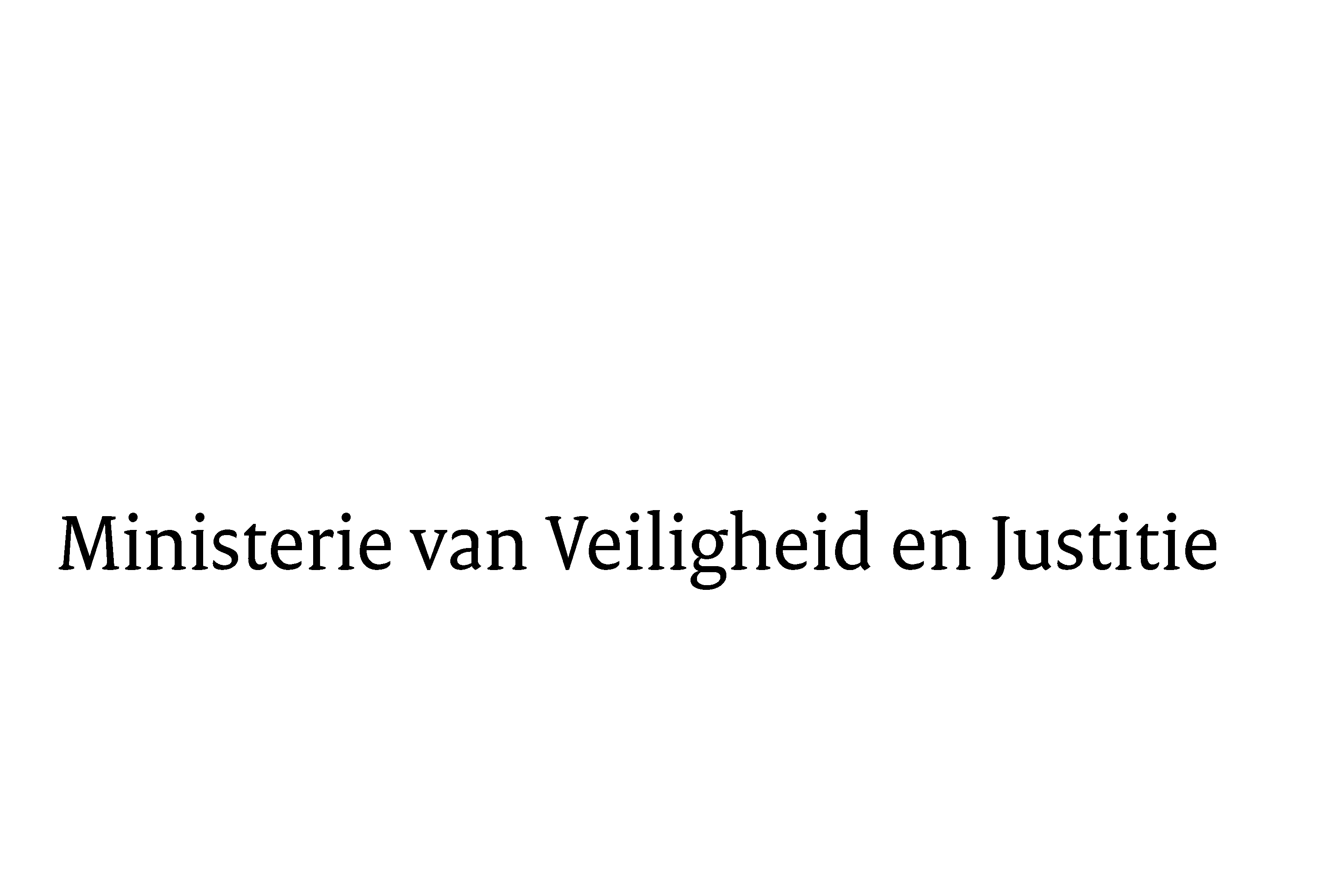 > Retouradres Postbus 20301 2500 EH  Den Haag> Retouradres Postbus 20301 2500 EH  Den HaagAan de voorzitter van de Tweede Kamer der Staten-GeneraalPostbus 20018 2500 EA  DEN HAAGAan de voorzitter van de Tweede Kamer der Staten-GeneraalPostbus 20018 2500 EA  DEN HAAGDatum16 maart 2017OnderwerpReactie op schriftelijk overleg inzake vondelingenDirectoraat-Generaal Straffen en BeschermenDirectie Sanctietoepassing en JeugdTurfmarkt 1472511 DP  Den HaagPostbus 203012500 EH  Den Haagwww.rijksoverheid.nl/venjOns kenmerk 2030630Uw kenmerk2016D44320Bijlagen1Bij beantwoording de datum en ons kenmerk vermelden. Wilt u slechts één zaak in uw brief behandelen.